РЕСПУБЛИКА КАРЕЛИЯЗАКОНОБ АДМИНИСТРАТИВНЫХ ПРАВОНАРУШЕНИЯХПринятЗаконодательным СобраниемРеспублики Карелия17 апреля 2008 годаГлава 1. ОБЩИЕ ПОЛОЖЕНИЯСтатья 1.1. Законодательство Республики Карелия об административных правонарушенияхЗаконодательство Республики Карелия об административных правонарушениях состоит из настоящего Закона.Статья 1.2. Цели настоящего ЗаконаНастоящий Закон направлен на защиту прав и свобод человека и гражданина, обеспечение законности, а также предупреждение административных правонарушений в Республике Карелия.Статья 1.3. Предмет регулирования настоящего ЗаконаНастоящий Закон устанавливает административную ответственность по вопросам, не имеющим федерального значения, в том числе за нарушения правил и норм, предусмотренных законами и иными нормативными правовыми актами органов государственной власти Республики Карелия, муниципальными правовыми актами, а также устанавливает перечень должностных лиц органов местного самоуправления в Республике Карелия, уполномоченных составлять протоколы об административных правонарушениях, предусмотренных Кодексом Российской Федерации об административных правонарушениях, при осуществлении ими муниципального контроля, муниципального финансового контроля.(в ред. Законов РК от 16.07.2015 N 1920-ЗРК, от 09.02.2016 N 1985-ЗРК)Статья 1.4. Виды административных наказанийВ соответствии с Кодексом Российской Федерации об административных правонарушениях за совершение административных правонарушений, предусмотренных настоящим Законом, могут применяться следующие виды административных наказаний:предупреждение;административный штраф.Статья 1.5. Повторное правонарушение(введена Законом РК от 07.03.2012 N 1582-ЗРК)Под повторным правонарушением в настоящем Законе понимается правонарушение, совершенное в течение одного года со дня окончания исполнения постановления о назначении административного наказания за совершение однородного (имеющего единый родовой объект посягательства) правонарушения.Глава 2. АДМИНИСТРАТИВНЫЕ ПРАВОНАРУШЕНИЯ, ПОСЯГАЮЩИЕНА ПРАВА ГРАЖДАН НА ЗДОРОВЫЙ ОБРАЗ ЖИЗНИ, БЕЗОПАСНОСТЬИ ОТДЫХ, ОБЩЕСТВЕННЫЙ ПОРЯДОКСтатья 2.1. Совершение действий, нарушающих тишину и покой граждан1. Нарушение тишины и покоя граждан с 22 часов до 7 часов (а в выходные и установленные федеральным законодательством нерабочие праздничные дни с 22 часов до 8 часов) на территориях населенных пунктов, садоводческих, огороднических и дачных некоммерческих объединений, в многоквартирных и жилых домах, на придомовых территориях, в гостиницах, больницах, домах отдыха и других общественных местах, выразившееся в громком пении, крике, свисте, использовании звуковоспроизводящих устройств и устройств звукоусиления, производстве ремонтных, хозяйственных, строительных и иных работ (за исключением аварийно-восстановительных, спасательных и других неотложных работ, связанных с обеспечением безопасности либо бесперебойного функционирования объектов жизнеобеспечения населения, а также действий, совершаемых при проведении культурно-массовых мероприятий, разрешенных органами государственной власти Республики Карелия или органами местного самоуправления) или в совершении иных действий, сопровождающихся громкими звуками, -(в ред. Законов РК от 13.11.2009 N 1341-ЗРК, от 08.07.2011 N 1507-ЗРК, от 02.03.2012 N 1580-ЗРК)влечет предупреждение или наложение административного штрафа на граждан в размере от двух тысяч до четырех тысяч рублей; на должностных лиц - от шести тысяч до десяти тысяч рублей; на юридических лиц - от десяти тысяч до двадцати тысяч рублей.(в ред. Законов РК от 26.04.2021 N 2558-ЗРК, от 30.06.2023 N 2859-ЗРК)2. Повторное совершение гражданами, должностными лицами или юридическими лицами административного правонарушения, предусмотренного частью 1 настоящей статьи,(в ред. Закона РК от 30.06.2023 N 2859-ЗРК)влечет наложение административного штрафа на граждан в размере от четырех тысяч до пяти тысяч рублей; на должностных лиц - от десяти тысяч до двадцати тысяч рублей; на юридических лиц - от пятидесяти тысяч до ста тысяч рублей.(в ред. Закона РК от 30.06.2023 N 2859-ЗРК)Примечание. В соответствии с Кодексом Российской Федерации об административных правонарушениях под должностным лицом в настоящем Законе следует понимать лицо, постоянно, временно или в соответствии со специальными полномочиями осуществляющее функции представителя власти, то есть наделенное в установленном законом порядке распорядительными полномочиями в отношении лиц, не находящихся в служебной зависимости от него, а равно лицо, выполняющее организационно-распорядительные или административно-хозяйственные функции в государственных органах, органах местного самоуправления, государственных и муниципальных организациях, а также в Вооруженных Силах Российской Федерации, других войсках и воинских формированиях Российской Федерации. Совершившие административные правонарушения в связи с выполнением организационно-распорядительных или административно-хозяйственных функций руководители и другие работники иных организаций, а также лица, осуществляющие предпринимательскую деятельность без образования юридического лица, несут административную ответственность как должностные лица, если федеральным законом не установлено иное.Статья 2.2. Утратила силу. - Закон РК от 04.05.2009 N 1283-ЗРК.Статья 2.3. Утратила силу. - Закон РК от 01.07.2019 N 2390-ЗРК.Статьи 2.4-2.5. Утратили силу. - Закон РК от 20.07.2015 N 1926-ЗРК.Статья 2.6. Нарушение условий размещения объявлений, листовок, иных информационных материалов(в ред. Закона РК от 03.11.2017 N 2178-ЗРК)Размещение объявлений, листовок, иных информационных материалов, не содержащих сведений рекламного характера и не связанных с осуществлением предпринимательской деятельности, вне мест, специально отведенных для этого органами местного самоуправления муниципальных образований в Республике Карелия, а равно в помещениях, на зданиях, строениях, сооружениях и иных объектах, находящихся в частной, государственной или муниципальной собственности, без согласия собственников, владельцев объектов или уполномоченных ими лиц, за исключением случаев, предусмотренных Кодексом Российской Федерации об административных правонарушениях, -(в ред. Закона РК от 03.11.2017 N 2178-ЗРК)влечет наложение административного штрафа на граждан в размере от одной тысячи до трех тысяч рублей; на должностных лиц - от двух тысяч до пяти тысяч рублей; на юридических лиц - от десяти тысяч до двадцати тысяч рублей.(в ред. Закона РК от 05.07.2017 N 2135-ЗРК)Статья 2.6.1. Самовольное нанесение надписей, рисунков, граффити на здания, строения, сооружения, находящиеся в частной, государственной или муниципальной собственности(введена Законом РК от 19.12.2019 N 2438-ЗРК)1. Самовольное нанесение надписей, рисунков, граффити на здания, строения, сооружения, находящиеся в частной, государственной или муниципальной собственности, за исключением случаев, предусмотренных Кодексом Российской Федерации об административных правонарушениях, -влечет наложение административного штрафа на граждан в размере от двух тысяч до четырех тысяч рублей; на должностных лиц - от десяти тысяч до двадцати тысяч рублей; на юридических лиц - от двадцати тысяч до тридцати тысяч рублей.(в ред. Закона РК от 01.02.2021 N 2541-ЗРК)2. Повторное совершение административного правонарушения, предусмотренного частью 1 настоящей статьи, -влечет наложение административного штрафа на граждан в размере от четырех тысяч до пяти тысяч рублей; на должностных лиц - от двадцати тысяч до тридцати тысяч рублей; на юридических лиц - от тридцати тысяч до шестидесяти тысяч рублей.(в ред. Закона РК от 01.02.2021 N 2541-ЗРК)Статья 2.7. Нарушение общественного порядка при посещении массовых мероприятий(в ред. Закона РК от 04.04.2016 N 2009-ЗРК)Выбрасывание посторонних предметов на сцены, трибуны, футбольные поля, хоккейные и другие спортивные площадки, водные акватории, беговые дорожки, выход на них во время проведения культурно-зрелищных и иных массовых мероприятий без разрешения организаторов указанных мероприятий, за исключением случаев, когда указанные действия образуют состав административного правонарушения, предусмотренного Кодексом Российской Федерации об административных правонарушениях, -(в ред. Закона РК от 28.07.2016 N 2055-ЗРК)влечет наложение административного штрафа на граждан в размере от одной тысячи пятисот до двух тысяч пятисот рублей.Статья 2.8. Утратила силу. - Закон РК от 20.12.2017 N 2202-ЗРК.Статья 2.9. Утратила силу. - Закон РК от 04.12.2015 N 1962-ЗРК.Статья 2.10. Утратила силу. - Закон РК от 20.07.2015 N 1926-ЗРК.Статья 2.11. Утратила силу. - Закон РК от 24.07.2012 N 1621-ЗРК.Статья 2.12. Утратила силу. - Закон РК от 03.11.2017 N 2176-ЗРК.Статья 2.13. Уничтожение редких и находящихся под угрозой исчезновения видов животных или растений, занесенных в Красную книгу Республики Карелия(в ред. Закона РК от 20.12.2017 N 2202-ЗРК)Уничтожение редких и находящихся под угрозой исчезновения видов животных или растений, занесенных в Красную книгу Республики Карелия, а равно действия (бездействие), которые могут привести к гибели, сокращению численности либо нарушению среды обитания этих животных или к гибели таких растений, либо добывание, сбор, содержание, приобретение, продажа либо пересылка указанных животных или растений, их продуктов, частей либо дериватов без надлежащего на то разрешения или с нарушением условий, предусмотренных разрешением, либо с нарушением иного установленного порядка -влечет наложение административного штрафа на граждан в размере от четырех тысяч до пяти тысяч рублей; на должностных лиц - от десяти тысяч до пятнадцати тысяч рублей; на юридических лиц - от пятидесяти тысяч до восьмидесяти тысяч рублей.(в ред. Закона РК от 20.12.2017 N 2202-ЗРК)Статья 2.14. Нарушения в сфере благоустройства территорий поселений, городских округов(в ред. Закона РК от 20.12.2017 N 2202-ЗРК)1. Самовольное перемещение или опрокидывание установленных на территориях общего пользования поселений, городских округов (далее - территории общего пользования) элементов благоустройства, самовольное нанесение на указанные элементы, а также на покрытие тротуаров муниципальных дорог, велосипедных дорожек, площадок территорий общего пользования рисунков, надписей -влечет предупреждение или наложение административного штрафа на граждан в размере от одной тысячи до трех тысяч рублей; на должностных лиц - от десяти тысяч до двадцати тысяч рублей; на юридических лиц - от двадцати тысяч до сорока тысяч рублей.2. Повторное совершение административного правонарушения, предусмотренного частью 1 настоящей статьи, -влечет наложение административного штрафа на граждан в размере от трех тысяч до пяти тысяч рублей; на должностных лиц - от двадцати тысяч до сорока тысяч рублей; на юридических лиц - от сорока тысяч до восьмидесяти тысяч рублей.3. Сидение на спинках скамеек, размещенных на территориях общего пользования, -влечет предупреждение или наложение административного штрафа на граждан в размере от пятисот до одной тысячи рублей.4. Повторное совершение административного правонарушения, предусмотренного частью 3 настоящей статьи, -влечет наложение административного штрафа на граждан в размере от одной тысячи до двух тысяч рублей.5. Самовольное использование территорий общего пользования в целях размещения движимого имущества, за исключением имущества, указанного в части 21 настоящей статьи, в нарушение порядка пользования такими территориями, установленного муниципальными правовыми актами, -влечет предупреждение или наложение административного штрафа на граждан в размере от одной тысячи до трех тысяч рублей; на должностных лиц - от десяти тысяч до тридцати тысяч рублей; на юридических лиц - от двадцати тысяч до шестидесяти тысяч рублей.(часть 5 в ред. Закона РК от 01.07.2019 N 2390-ЗРК)6. Повторное совершение административного правонарушения, предусмотренного частью 5 настоящей статьи, -влечет наложение административного штрафа на граждан в размере от трех тысяч до пяти тысяч рублей; на должностных лиц - от тридцати тысяч до пятидесяти тысяч рублей; на юридических лиц - от шестидесяти тысяч до ста тысяч рублей.6.1. Утратила силу. - Закон РК от 19.12.2019 N 2430-ЗРК.6.2. Утратила силу. - Закон РК от 19.12.2019 N 2430-ЗРК.6.3. Складирование грунта, строительного и иного мусора на территориях поселений, городских округов, находящихся за пределами границ земельных участков, предоставленных в установленном законом порядке для проведения строительных работ, -влечет наложение административного штрафа на граждан в размере от одной тысячи до трех тысяч рублей; на должностных лиц - от десяти тысяч до тридцати тысяч рублей; на юридических лиц - от пятидесяти тысяч до двухсот пятидесяти тысяч рублей.(часть 6.3 введена Законом РК от 28.05.2018 N 2240-ЗРК)6.4. Повторное совершение административного правонарушения, предусмотренного частью 6.3 настоящей статьи, -влечет наложение административного штрафа на граждан в размере от трех тысяч до пяти тысяч рублей; на должностных лиц - от тридцати тысяч до пятидесяти тысяч рублей; на юридических лиц - от двухсот пятидесяти тысяч до пятисот тысяч рублей.(часть 6.4 введена Законом РК от 28.05.2018 N 2240-ЗРК)7. Невосстановление благоустройства территорий общего пользования, элементов благоустройства после проведения земляных, строительных и дорожных работ, повлекших за собой нарушение состояния территорий общего пользования и элементов благоустройства, -влечет наложение административного штрафа на граждан в размере от одной тысячи до трех тысяч рублей; на должностных лиц - от десяти тысяч до тридцати тысяч рублей; на юридических лиц - от пятидесяти тысяч до двухсот пятидесяти тысяч рублей.8. Повторное совершение административного правонарушения, предусмотренного частью 7 настоящей статьи, -влечет наложение административного штрафа на граждан в размере от трех тысяч до пяти тысяч рублей; на должностных лиц - от тридцати тысяч до пятидесяти тысяч рублей; на юридических лиц - от двухсот пятидесяти тысяч до пятисот тысяч рублей.9. Утратила силу. - Закон РК от 01.07.2019 N 2390-ЗРК.10. Утратила силу. - Закон РК от 01.07.2019 N 2390-ЗРК.11. Непринятие собственниками, владельцами нежилых зданий, строений, сооружений, нежилых помещений или уполномоченными ими лицами мер по очистке кровель, водостоков, крыш, козырьков (навесов) таких зданий, строений, сооружений, нежилых помещений от снежных навесов, наледи и сосулек -(в ред. Законов РК от 21.12.2018 N 2332-ЗРК, от 22.02.2024 N 2940-ЗРК)влечет наложение административного штрафа на граждан в размере от трех тысяч до четырех тысяч рублей; на должностных лиц - от десяти тысяч до двадцати тысяч рублей; на юридических лиц - от двадцати тысяч до пятидесяти тысяч рублей.(часть 11 введена Законом РК от 26.01.2018 N 2209-ЗРК)12. Повторное совершение административного правонарушения, предусмотренного частью 11 настоящей статьи, -влечет наложение административного штрафа на граждан в размере от четырех тысяч до пяти тысяч рублей; на должностных лиц - от двадцати тысяч до сорока тысяч рублей; на юридических лиц - от пятидесяти тысяч до ста тысяч рублей.(часть 12 введена Законом РК от 26.01.2018 N 2209-ЗРК)13. Непринятие собственниками, владельцами нежилых зданий, строений, сооружений, нежилых помещений или уполномоченными ими лицами мер, обеспечивающих безопасность граждан и (или) имущества при проведении работ по очистке кровель, водостоков, крыш, козырьков (навесов) таких зданий, строений, сооружений, нежилых помещений от снега, снежных навесов, наледи и сосулек, -(в ред. Закона РК от 22.02.2024 N 2940-ЗРК)влечет наложение административного штрафа на граждан в размере от трех тысяч до четырех тысяч рублей; на должностных лиц - от десяти тысяч до двадцати тысяч рублей; на юридических лиц - от двадцати тысяч до пятидесяти тысяч рублей.(часть 13 введена Законом РК от 26.01.2018 N 2209-ЗРК)14. Повторное совершение административного правонарушения, предусмотренного частью 13 настоящей статьи, -влечет наложение административного штрафа на граждан в размере от четырех тысяч до пяти тысяч рублей; на должностных лиц - от двадцати тысяч до сорока тысяч рублей; на юридических лиц - от пятидесяти тысяч до ста тысяч рублей.(часть 14 введена Законом РК от 26.01.2018 N 2209-ЗРК)15. Непринятие собственниками, владельцами нежилых зданий, строений, сооружений, нежилых помещений или уполномоченными ими лицами мер по уборке от снега и льда крылец, уличных лестниц, пандусов таких зданий, строений, сооружений, нежилых помещений, а также мер по обработке поверхностей крылец, уличных лестниц, пандусов противогололедными материалами (средствами) для устранения их скользкости -(в ред. Закона РК от 22.02.2024 N 2940-ЗРК)влечет наложение административного штрафа на граждан в размере от трех тысяч до четырех тысяч рублей; на должностных лиц - от десяти тысяч до двадцати тысяч рублей; на юридических лиц - от двадцати тысяч до пятидесяти тысяч рублей.(часть 15 введена Законом РК от 26.01.2018 N 2209-ЗРК)16. Повторное совершение административного правонарушения, предусмотренного частью 15 настоящей статьи, -влечет наложение административного штрафа на граждан в размере от четырех тысяч до пяти тысяч рублей; на должностных лиц - от двадцати тысяч до сорока тысяч рублей; на юридических лиц - от пятидесяти тысяч до ста тысяч рублей.(часть 16 введена Законом РК от 26.01.2018 N 2209-ЗРК)17. Допущение собственниками, владельцами нежилых зданий, строений, сооружений, нежилых помещений или уполномоченными ими лицами нахождения на таких зданиях, строениях, сооружениях, нежилых помещениях загрязнений, надписей, рисунков, граффити, а равно непринятие указанными лицами мер по поддержанию внешнего вида фасадов и ограждающих конструкций таких зданий, строений, сооружений, нежилых помещений в нарушение правил, установленных муниципальными правовыми актами в сфере благоустройства территорий поселений, городских округов, -(в ред. Законов РК от 19.12.2019 N 2438-ЗРК, от 22.02.2024 N 2940-ЗРК)влечет предупреждение или наложение административного штрафа на граждан в размере от одной тысячи до двух тысяч рублей; на должностных лиц - от пяти тысяч до десяти тысяч рублей; на юридических лиц - от десяти тысяч до пятнадцати тысяч рублей.(часть 17 введена Законом РК от 28.05.2018 N 2240-ЗРК)18. Повторное совершение административного правонарушения, предусмотренного частью 17 настоящей статьи, -влечет наложение административного штрафа на граждан в размере от двух тысяч до пяти тысяч рублей; на должностных лиц - от десяти тысяч до пятнадцати тысяч рублей; на юридических лиц - от пятнадцати тысяч до тридцати тысяч рублей.(часть 18 введена Законом РК от 28.05.2018 N 2240-ЗРК)19. Порча, а равно уничтожение элементов озеленения, в том числе газонов, цветников и иных территорий, занятых (покрытых) травянистыми, цветочными и древесно-кустарниковыми растениями (насаждениями), расположенных на территориях общего пользования, -влечет наложение административного штрафа на граждан в размере от пятисот рублей до двух тысяч рублей; на должностных лиц - от одной тысячи до пяти тысяч рублей; на юридических лиц - от пяти тысяч до двадцати тысяч рублей.(часть 19 введена Законом РК от 28.05.2018 N 2240-ЗРК)20. Повторное совершение административного правонарушения, предусмотренного частью 19 настоящей статьи, -влечет наложение административного штрафа на граждан в размере от двух тысяч до пяти тысяч рублей; на должностных лиц - от пяти тысяч до двадцати тысяч рублей; на юридических лиц - от двадцати тысяч до пятидесяти тысяч рублей.(часть 20 введена Законом РК от 28.05.2018 N 2240-ЗРК)21. Размещение транспортных средств, в том числе разукомплектованных, на озелененных территориях общего пользования, а также на иных территориях общего пользования вне установленных для такого размещения мест, за исключением размещения транспортных средств в целях осуществления работ по содержанию и благоустройству таких территорий, -влечет предупреждение или наложение административного штрафа на граждан в размере от двух тысяч до четырех тысяч рублей; на должностных лиц - от пяти тысяч до десяти тысяч рублей; на юридических лиц - от двадцати тысяч до тридцати тысяч рублей.(часть 21 введена Законом РК от 28.05.2018 N 2240-ЗРК)22. Повторное совершение административного правонарушения, предусмотренного частью 21 настоящей статьи, -влечет наложение административного штрафа на граждан в размере от четырех тысяч до пяти тысяч рублей; на должностных лиц - от десяти тысяч до двадцати тысяч рублей; на юридических лиц - от тридцати тысяч до пятидесяти тысяч рублей.(часть 22 введена Законом РК от 28.05.2018 N 2240-ЗРК)Примечания. 1. В целях настоящей статьи под территориями общего пользования поселений, городских округов понимаются территории, которыми беспрепятственно пользуется неограниченный круг лиц (в том числе площади, улицы, муниципальные дороги, набережные, береговые полосы водных объектов общего пользования, скверы, парки, бульвары, городские леса).2. В целях настоящей статьи под элементами благоустройства понимаются элементы озеленения, элементы покрытия территорий общего пользования, фонтаны, игровое и спортивное оборудование, элементы освещения, средства размещения информации и рекламные конструкции, малые архитектурные формы, городская мебель.3. В целях настоящей статьи под озелененными территориями общего пользования понимаются территории общего пользования, занятые (покрытые) травянистыми, цветочными и древесно-кустарниковыми растениями (насаждениями).(введено Законом РК от 28.05.2018 N 2240-ЗРК)4. В целях настоящей статьи под движимым имуществом понимается принадлежащее гражданам, юридическим лицам, лицам, осуществляющим предпринимательскую деятельность без образования юридического лица, на праве собственности или другом вещном праве движимое имущество.(введено Законом РК от 01.07.2019 N 2390-ЗРК)5. В целях настоящей статьи под владельцем понимается лицо, которое владеет (пользуется) нежилым зданием, строением, сооружением, нежилым помещением на праве аренды, безвозмездного пользования, хозяйственного ведения, оперативного управления либо на ином законном праве.(введено Законом РК от 22.02.2024 N 2940-ЗРК)23-26. Утратили силу. - Закон РК от 01.07.2019 N 2390-ЗРК.27. Нарушение требований к установке вывесок на фасадах зданий, строений и сооружений, предусмотренных муниципальными правовыми актами в сфере благоустройства территорий поселений, городских округов, -влечет наложение административного штрафа на должностных лиц в размере от пяти тысяч до десяти тысяч рублей; на юридических лиц - от десяти тысяч до двадцати тысяч рублей.(часть 27 введена Законом РК от 27.11.2018 N 2314-ЗРК)28. Повторное совершение административного правонарушения, предусмотренного частью 27 настоящей статьи, -влечет наложение административного штрафа на должностных лиц в размере от десяти тысяч до двадцати тысяч рублей; на юридических лиц - от двадцати тысяч до пятидесяти тысяч рублей.(часть 28 введена Законом РК от 27.11.2018 N 2314-ЗРК)Статья 2.15. Отправление естественных надобностей в не предназначенных для этого общественных местах, непринятие организатором развлекательных мероприятий мер по обеспечению мест проведения развлекательных мероприятий местами для отправления естественных надобностей(в ред. Закона РК от 13.11.2009 N 1341-ЗРК)1. Отправление естественных надобностей в подъездах многоквартирных домов, на улицах, площадях, стадионах, в скверах, парках и иных не предназначенных для этого общественных местах, за исключением случаев, когда указанные действия образуют состав административного правонарушения, предусмотренного Кодексом Российской Федерации об административных правонарушениях, -(в ред. Законов РК от 08.07.2011 N 1507-ЗРК, от 18.12.2012 N 1658-ЗРК, от 04.04.2016 N 2009-ЗРК)влечет предупреждение или наложение административного штрафа на граждан в размере от трехсот до одной тысячи рублей.(в ред. Закона РК от 08.07.2011 N 1507-ЗРК)2. Непринятие организатором развлекательных мероприятий мер по обеспечению общественных мест проведения развлекательных мероприятий (досуга) местами для отправления естественных надобностей, за исключением случаев, предусмотренных Кодексом Российской Федерации об административных правонарушениях, -влечет наложение административного штрафа на граждан в размере от двух тысяч до четырех тысяч рублей; на должностных лиц - от трех тысяч до пяти тысяч рублей; на юридических лиц - от десяти тысяч до двадцати тысяч рублей.3. Утратила силу. - Закон РК от 01.07.2019 N 2390-ЗРК.Статья 2.16. Утратила силу. - Закон РК от 18.12.2012 N 1658-ЗРК.Статья 2.17. Утратила силу. - Закон РК от 20.07.2015 N 1926-ЗРК.Статья 2.17.1. Нарушение правил охраны жизни людей на водных объектах в Республике Карелия(введена Законом РК от 25.07.2016 N 2038-ЗРК)1. Нарушение правил охраны жизни людей на водных объектах в Республике Карелия, утвержденных Правительством Республики Карелия, -влечет наложение административного штрафа на граждан в размере от двух тысяч до четырех тысяч рублей; на должностных лиц - от трех тысяч до восьми тысяч рублей; на юридических лиц - от восьми тысяч до пятнадцати тысяч рублей.(в ред. Закона РК от 25.07.2017 N 2142-ЗРК)2. Повторное совершение административного правонарушения, предусмотренного частью 1 настоящей статьи, -влечет наложение административного штрафа на граждан в размере пяти тысяч рублей; на должностных лиц - пятнадцати тысяч рублей; на юридических лиц - двадцати пяти тысяч рублей.(в ред. Закона РК от 25.07.2017 N 2142-ЗРК)Статья 2.18. Несоблюдение мер по содействию физическому, интеллектуальному, психическому, духовному и нравственному развитию детей в Республике Карелия(в ред. Закона РК от 14.06.2012 N 1605-ЗРК)1. Допущение нахождения детей на объектах (на территориях, в помещениях) юридических лиц и граждан, осуществляющих предпринимательскую деятельность без образования юридического лица, которые предназначены для реализации товаров только сексуального характера или только алкогольной продукции, а также на объектах капитального строительства, промышленного или коммунального хозяйства, инженерной и транспортной инфраструктур (за исключением объектов коммунального хозяйства, инженерной и транспортной инфраструктур, предназначенных для общего пользования физическими лицами) -(в ред. Закона РК от 07.10.2013 N 1726-ЗРК)влечет предупреждение или наложение административного штрафа на родителей (лиц, их заменяющих) в размере от пятисот до одной тысячи пятисот рублей; на должностных лиц - от одной тысячи пятисот до десяти тысяч рублей; на юридических лиц - от десяти тысяч до тридцати тысяч рублей.2. Допущение нахождения детей в возрасте до 16 лет с 22 до 6 часов, а в летнее время (с 1 июня по 31 августа) - с 23 до 6 часов и детей в возрасте от 16 до 18 лет с 23 до 6 часов, а в летнее время (с 1 июня по 31 августа) - с 24 до 6 часов (далее - ночное время) без сопровождения родителей (лиц, их заменяющих) или лиц, осуществляющих мероприятия с участием детей, в общественных местах: на улицах, стадионах, в парках, скверах, в транспортных средствах общего пользования, на объектах (на территориях, в помещениях) юридических лиц или граждан, осуществляющих предпринимательскую деятельность без образования юридического лица, которые предназначены для обеспечения доступа к сети Интернет, а также для реализации услуг в сфере торговли и общественного питания (организациях или пунктах), для развлечений, досуга, где в установленном законом порядке предусмотрена розничная продажа алкогольной продукции, и в иных общественных местах, если иное не предусмотрено законодательством Российской Федерации, -(в ред. Законов РК от 07.10.2013 N 1726-ЗРК, от 18.11.2022 N 2767-ЗРК)влечет предупреждение или наложение административного штрафа на родителей (лиц, их заменяющих) в размере от пятисот до трех тысяч рублей; на лиц, осуществляющих мероприятия с участием детей, - от пятисот до одной тысячи пятисот рублей; на должностных лиц - от одной тысячи пятисот до десяти тысяч рублей; на юридических лиц - от десяти тысяч до тридцати тысяч рублей.Примечания. 1. Действие части 1 настоящей статьи не распространяется на правоотношения, возникшие в связи с ученическим или трудовым договором, заключенным с несовершеннолетним в соответствии с законодательством Российской Федерации.(в ред. Закона РК от 18.11.2022 N 2767-ЗРК)2. Действие части 2 настоящей статьи не распространяется на случаи допущения нахождения детей в возрасте от 16 до 18 лет в транспортных средствах общего пользования городского, пригородного и межмуниципального сообщения, на улицах и территориях железнодорожных, водных вокзалов, автовокзалов (станций), остановочных пунктов, расположенных на территории Республики Карелия, в целях совершения ребенком поездки в иной населенный пункт к месту жительства или учебы, к месту прохождения производственной или учебной практики (при наличии документа, удостоверяющего личность ребенка, и проездного документа).Статья 2.19. Нарушение сроков заготовки пищевых лесных ресурсов и сбора лекарственных растений для собственных нуждНарушение установленных исполнительным органом Республики Карелия, уполномоченным в области использования, охраны, защиты и воспроизводства лесов, сроков заготовки пищевых лесных ресурсов (дикорастущих плодов, ягод, грибов, семян, березового сока) и сбора лекарственных растений для собственных нужд -(в ред. Закона РК от 18.11.2022 N 2767-ЗРК)влечет предупреждение или наложение административного штрафа на граждан в размере от ста до пятисот рублей.Статья 2.20. Нарушение порядка заготовки недревесных лесных ресурсов для собственных нуждНарушение установленного законодательством Республики Карелия порядка заготовки недревесных лесных ресурсов для собственных нужд -влечет предупреждение или наложение административного штрафа на граждан в размере от ста до пятисот рублей.Статья 2.20.1. Нарушение порядка заготовки гражданами древесины для собственных нужд(введена Законом РК от 19.12.2019 N 2428-ЗРК)Нарушение установленного законодательством Республики Карелия порядка заготовки гражданами древесины для собственных нужд, за исключением случаев, предусмотренных Кодексом Российской Федерации об административных правонарушениях, -влечет предупреждение или наложение административного штрафа на граждан в размере от одной тысячи до трех тысяч рублей.Статья 2.21. Нарушение порядка принятия на учет граждан в качестве нуждающихся в жилых помещениях, перерегистрации граждан, состоящих на учете в качестве нуждающихся в жилых помещениях, предоставления им жилых помещений по договорам социального найма(введена Законом РК от 13.11.2009 N 1341-ЗРК)Нарушение порядка принятия на учет граждан в качестве нуждающихся в жилых помещениях, перерегистрации граждан, состоящих на учете в качестве нуждающихся в жилых помещениях, предоставления им жилых помещений по договорам социального найма в соответствии с Законом Республики Карелия от 6 февраля 2006 года N 958-ЗРК "О порядке ведения органами местного самоуправления учета граждан в качестве нуждающихся в жилых помещениях, предоставляемых по договорам социального найма, и некоторых вопросах предоставления жилых помещений по договорам социального найма в Республике Карелия" -влечет наложение административного штрафа на должностных лиц в размере от одной тысячи пятисот до трех тысяч рублей.Статья 2.22. Утратила силу. - Закон РК от 20.07.2015 N 1926-ЗРК.Статья 2.22.1. Нарушение правил пользования водными объектами для плавания на маломерных судах в Республике Карелия(введена Законом РК от 25.07.2016 N 2038-ЗРК)1. Нарушение правил пользования водными объектами для плавания на маломерных судах в Республике Карелия, утвержденных Правительством Республики Карелия, -влечет наложение административного штрафа на граждан в размере от двух тысяч до трех тысяч рублей; на должностных лиц - от трех тысяч до шести тысяч рублей; на юридических лиц - от шести тысяч до десяти тысяч рублей.(в ред. Закона РК от 25.07.2017 N 2142-ЗРК)2. Повторное совершение административного правонарушения, предусмотренного частью 1 настоящей статьи, -влечет наложение административного штрафа на граждан в размере пяти тысяч рублей; на должностных лиц - десяти тысяч рублей; на юридических лиц - пятнадцати тысяч рублей.(часть 2 введена Законом РК от 25.07.2017 N 2142-ЗРК)Статья 2.23. Утратила силу. - Закон РК от 20.12.2017 N 2202-ЗРК.Статья 2.24. Нарушение порядка предоставления государственных и муниципальных услуг(введена Законом РК от 04.07.2013 N 1722-ЗРК)1. Нарушение должностным лицом исполнительного органа Республики Карелия, участвующим в предоставлении государственной услуги работником государственного учреждения Республики Карелия установленного нормативным правовым актом Республики Карелия порядка предоставления государственной услуги, повлекшее непредоставление заявителю государственной услуги либо предоставление заявителю государственной услуги с нарушением установленных сроков, если это деяние не содержит признаков преступления, предусмотренного Уголовным кодексом Российской Федерации, или административного правонарушения, предусмотренного Кодексом Российской Федерации об административных правонарушениях, -(в ред. Закона РК от 18.11.2022 N 2767-ЗРК)влечет наложение административного штрафа на должностных лиц исполнительных органов Республики Карелия в размере от трех тысяч до десяти тысяч рублей; на работников государственных учреждений Республики Карелия - от одной тысячи до трех тысяч рублей.(в ред. Закона РК от 18.11.2022 N 2767-ЗРК)2. Повторное совершение административного правонарушения, предусмотренного частью 1 настоящей статьи, -влечет наложение административного штрафа на должностных лиц исполнительных органов Республики Карелия в размере от десяти тысяч до пятнадцати тысяч рублей; на работников государственных учреждений Республики Карелия - от трех тысяч до пяти тысяч рублей.(в ред. Закона РК от 18.11.2022 N 2767-ЗРК)3. Нарушение должностным лицом органа местного самоуправления муниципального образования в Республике Карелия, участвующим в предоставлении государственной услуги работником муниципального учреждения установленного нормативным правовым актом Республики Карелия, муниципальным правовым актом порядка предоставления государственной услуги (при осуществлении переданных государственных полномочий), повлекшее непредоставление заявителю государственной услуги либо предоставление заявителю государственной услуги с нарушением установленных сроков, если это деяние не содержит признаков преступления, предусмотренного Уголовным кодексом Российской Федерации, или административного правонарушения, предусмотренного Кодексом Российской Федерации об административных правонарушениях, -влечет наложение административного штрафа на должностных лиц органов местного самоуправления в размере от трех тысяч до десяти тысяч рублей; на работников муниципальных учреждений - от одной тысячи до трех тысяч рублей.4. Повторное совершение административного правонарушения, предусмотренного частью 3 настоящей статьи, -влечет наложение административного штрафа на должностных лиц органов местного самоуправления в размере от десяти тысяч до пятнадцати тысяч рублей; на работников муниципальных учреждений - от трех тысяч до пяти тысяч рублей.5. Нарушение должностным лицом органа местного самоуправления муниципального образования в Республике Карелия, участвующим в предоставлении муниципальной услуги работником муниципального учреждения установленного муниципальным правовым актом порядка предоставления муниципальной услуги, повлекшее непредоставление заявителю муниципальной услуги либо предоставление заявителю муниципальной услуги с нарушением установленных сроков, если это деяние не содержит признаков преступления, предусмотренного Уголовным кодексом Российской Федерации, или административного правонарушения, предусмотренного Кодексом Российской Федерации об административных правонарушениях, -влечет наложение административного штрафа на должностных лиц органов местного самоуправления в размере от трех тысяч до десяти тысяч рублей; на работников муниципальных учреждений - от одной тысячи до трех тысяч рублей.6. Повторное совершение административного правонарушения, предусмотренного частью 5 настоящей статьи, -влечет наложение административного штрафа на должностных лиц органов местного самоуправления в размере от десяти тысяч до пятнадцати тысяч рублей; на работников муниципальных учреждений - от трех тысяч до пяти тысяч рублей.Статья 2.25. Нарушение порядка организации ярмарок и продажи товаров (выполнения работ, оказания услуг) на них, а также требований к организации продажи товаров (выполнения работ, оказания услуг) на ярмарках(введена Законом РК от 04.12.2015 N 1962-ЗРК)Нарушение установленных Правительством Республики Карелия порядка организации ярмарок и продажи товаров (выполнения работ, оказания услуг) на них, а также требований к организации продажи товаров (выполнения работ, оказания услуг) на ярмарках, за исключением случаев, предусмотренных Кодексом Российской Федерации об административных правонарушениях, -влечет наложение административного штрафа на граждан в размере от трех тысяч до пяти тысяч рублей; на должностных лиц - от семи тысяч до двадцати тысяч рублей; на юридических лиц - от двадцати тысяч до сорока тысяч рублей.Статья 2.26. Размещение нестационарных торговых объектов с нарушением схемы размещения нестационарных торговых объектов(введена Законом РК от 04.12.2015 N 1962-ЗРК)Размещение нестационарных торговых объектов на земельных участках, в зданиях, строениях, сооружениях, находящихся в государственной или муниципальной собственности, с нарушением утвержденной органом местного самоуправления схемы размещения нестационарных торговых объектов, -влечет наложение административного штрафа на граждан в размере от трех тысяч до пяти тысяч рублей; на должностных лиц - от семи тысяч до двадцати тысяч рублей; на юридических лиц - от двадцати тысяч до сорока тысяч рублей.Статья 2.27. Нарушение порядка осуществления деятельности по обращению с животными без владельцев(введена Законом РК от 23.07.2018 N 2269-ЗРК; в ред. Закона РК от 01.07.2019 N 2390-ЗРК)1. Нарушение порядка осуществления деятельности по обращению с животными без владельцев, установленного нормативным правовым актом Республики Карелия, -(в ред. Закона РК от 01.07.2019 N 2390-ЗРК)влечет наложение административного штрафа на должностных лиц в размере от пяти тысяч до десяти тысяч рублей; на юридических лиц - от десяти тысяч до тридцати тысяч рублей.2. Повторное совершение административного правонарушения, предусмотренного частью 1 настоящей статьи, -влечет наложение административного штрафа на должностных лиц в размере от десяти тысяч до тридцати тысяч рублей; на юридических лиц - от тридцати тысяч до пятидесяти тысяч рублей.Статья 2.28. Нарушение дополнительных требований к содержанию домашних животных, в том числе к их выгулу, на территории Республики Карелия(введена Законом РК от 30.06.2023 N 2861-ЗРК)1. Нарушение дополнительных требований к содержанию домашних животных, в том числе к их выгулу, на территории Республики Карелия, установленных Правительством Республики Карелия, -влечет предупреждение или наложение административного штрафа на граждан в размере от пятисот до одной тысячи рублей; на должностных лиц - от одной тысячи пятисот до трех тысяч рублей; на юридических лиц - от пяти тысяч до десяти тысяч рублей.2. Повторное совершение административного правонарушения, предусмотренного частью 1 настоящей статьи, -влечет наложение административного штрафа на граждан в размере от одной тысячи пятисот до трех тысяч рублей; на должностных лиц - от пяти тысяч до десяти тысяч рублей; на юридических лиц - от двадцати тысяч до сорока тысяч рублей.Глава 3. АДМИНИСТРАТИВНЫЕ ПРАВОНАРУШЕНИЯ НА ТРАНСПОРТЕУтратила силу. - Закон РК от 31.01.2019 N 2344-ЗРК.Глава 4. АДМИНИСТРАТИВНЫЕ ПРАВОНАРУШЕНИЯ,ПОСЯГАЮЩИЕ НА ИНСТИТУТЫ ГОСУДАРСТВЕННОЙВЛАСТИ И МЕСТНОГО САМОУПРАВЛЕНИЯСтатья 4.1. Неправомерное воздействие на депутата Законодательного Собрания Республики КарелияНеправомерное воздействие на депутата Законодательного Собрания Республики Карелия, членов его семьи и других его родственников, оказанное в целях прекращения его депутатской деятельности или изменения ее характера, выраженное в виде насилия, -влечет наложение административного штрафа на граждан в размере от одной тысячи до двух тысяч рублей; на должностных лиц - от трех тысяч до четырех тысяч рублей.Статья 4.2. Воспрепятствование деятельности депутатов1. Нарушение норм Закона Республики Карелия от 25 июля 2002 года N 612-ЗРК "О статусе депутата Законодательного Собрания Республики Карелия", регулирующих вопросы депутатской деятельности, предоставление заведомо ложной информации депутатам, а равно воспрепятствование деятельности депутатов в иной форме, за исключением случая, предусмотренного статьей 4.1 настоящего Закона, -влечет наложение административного штрафа на граждан в размере от пятисот до одной тысячи рублей; на должностных лиц - от пяти тысяч до десяти тысяч рублей.(в ред. Закона РК от 13.11.2009 N 1341-ЗРК)2. Непредставление или несвоевременное представление депутату (депутатам) представительного органа муниципального образования документов, материалов, иной информации, необходимой для осуществления депутатских полномочий, а равно предоставление заведомо недостоверной информации -влечет наложение административного штрафа на должностных лиц в размере от пяти тысяч до десяти тысяч рублей.(в ред. Закона РК от 13.11.2009 N 1341-ЗРК)Статья 4.3. Утратила силу. - Закон РК от 04.04.2012 N 1587-ЗРК.Статья 4.4. Незаконные действия по отношению к государственным символам Республики Карелия и муниципальных образований1. Публичное проявление неуважения к Государственному гербу Республики Карелия или Государственному флагу Республики Карелия, выражающееся в нанесении оскорбительных надписей, в повреждении, уничтожении, либо использование Государственного герба Республики Карелия, Государственного флага Республики Карелия, Государственного гимна Республики Карелия такими способами, которые указывают на явное к ним пренебрежение, а равно использование их с нарушением законодательства Республики Карелия -влечет предупреждение или наложение административного штрафа на граждан в размере от двухсот до пятисот рублей; на должностных лиц - от пятисот до одной тысячи рублей; на юридических лиц - от одной тысячи до двух тысяч рублей.(в ред. Закона РК от 07.07.2008 N 1220-ЗРК)2. Публичное проявление неуважения к официальным символам муниципального образования, использование их в нарушение устава муниципального образования и (или) муниципального правового акта представительного органа муниципального образования -влечет предупреждение или наложение административного штрафа на граждан в размере от двухсот до пятисот рублей; на должностных лиц - от пятисот до одной тысячи рублей; на юридических лиц - от одной тысячи до двух тысяч рублей.Статья 4.5. Утратила силу. - Закон РК от 20.07.2015 N 1926-ЗРК.Статьи 4.6.-4.8. Утратили силу. - Закон РК от 18.12.2012 N 1658-ЗРК.Статья 4.9. Утратила силу. - Закон РК от 20.07.2015 N 1926-ЗРК.Статья 4.10. Воспрепятствование деятельности Уполномоченного по правам человека в Республике Карелия(введена Законом РК от 08.07.2011 N 1507-ЗРК)Воспрепятствование деятельности Уполномоченного по правам человека в Республике Карелия, осуществляемой в соответствии с Законом Республики Карелия от 12 ноября 2007 года N 1132-ЗРК "Об Уполномоченном по правам человека в Республике Карелия", -влечет наложение административного штрафа на должностных лиц в размере от двух тысяч до пяти тысяч рублей.Статья 4.11. Воспрепятствование деятельности Уполномоченного по правам ребенка в Республике Карелия(введена Законом РК от 08.07.2011 N 1507-ЗРК)Воспрепятствование деятельности Уполномоченного по правам ребенка в Республике Карелия, осуществляемой в соответствии с Законом Республики Карелия от 11 марта 2011 года N 1468-ЗРК "Об Уполномоченном по правам ребенка в Республике Карелия", -влечет наложение административного штрафа на должностных лиц в размере от двух тысяч до пяти тысяч рублей.Статья 4.12. Утратила силу. - Закон РК от 20.07.2015 N 1926-ЗРК.Статья 4.13. Утратила силу. - Закон РК от 03.11.2017 N 2176-ЗРК.Статья 4.14. Неисполнение или нарушение решения органа, сформированного в Республике Карелия в соответствии с законодательством Российской Федерации о противодействии терроризму в целях обеспечения координации деятельности территориальных органов федеральных органов исполнительной власти, исполнительных органов Республики Карелия и органов местного самоуправления муниципальных образований в Республике Карелия по профилактике терроризма, а также по минимизации и (или) ликвидации последствий его проявлений(введена Законом РК от 29.10.2018 N 2294-ЗРК; в ред. Закона РК от 18.11.2022 N 2767-ЗРК)Неисполнение или нарушение решения органа, сформированного в Республике Карелия в соответствии с законодательством Российской Федерации о противодействии терроризму в целях обеспечения координации деятельности территориальных органов федеральных органов исполнительной власти, исполнительных органов Республики Карелия и органов местного самоуправления муниципальных образований в Республике Карелия по профилактике терроризма, а также по минимизации и (или) ликвидации последствий его проявлений, принятого в пределах компетенции указанного органа, -(в ред. Закона РК от 18.11.2022 N 2767-ЗРК)влечет предупреждение или наложение административного штрафа на граждан в размере от трехсот до одной тысячи рублей; на должностных лиц - от одной тысячи до трех тысяч рублей; на юридических лиц - от пяти тысяч до тридцати тысяч рублей.Глава 5. АДМИНИСТРАТИВНЫЕ ПРАВОНАРУШЕНИЯ В ПРОМЫШЛЕННОСТИ,СТРОИТЕЛЬСТВЕ, ЖИЛИЩНО-КОММУНАЛЬНОЙ СФЕРЕ И ЭНЕРГЕТИКЕУтратила силу. - Закон РК от 20.12.2017 N 2202-ЗРК.Глава 6. АДМИНИСТРАТИВНЫЕ ПРАВОНАРУШЕНИЯВ ОБЛАСТИ БЮДЖЕТНОГО ЗАКОНОДАТЕЛЬСТВАУтратила силу. - Закон РК от 18.12.2012 N 1658-ЗРК.Глава 7. ПОЛНОМОЧИЯ ПО РАССМОТРЕНИЮ ДЕЛОБ АДМИНИСТРАТИВНЫХ ПРАВОНАРУШЕНИЯХ И СОСТАВЛЕНИЮПРОТОКОЛОВ ОБ АДМИНИСТРАТИВНЫХ ПРАВОНАРУШЕНИЯХСтатья 7.1. Мировые судьи(в ред. Закона РК от 13.11.2009 N 1341-ЗРК)Мировые судьи рассматривают дела об административных правонарушениях, предусмотренных статьями статьями 2.7, 2.17.1, 2.21, 2.22.1, 2.24, 2.27, 4.1, 4.2, 4.4, 4.10-4.11, 4.14, а также в отношении должностных и юридических лиц - частями 1, 2 статьи 2.18 настоящего Закона, за исключением случаев, предусмотренных статьями 7.2 и 7.5 настоящего Закона.(в ред. Законов РК от 12.02.2010 N 1370-ЗРК, от 08.07.2011 N 1507-ЗРК, от 14.06.2012 N 1605-ЗРК, от 24.07.2012 N 1621-ЗРК, от 18.12.2012 N 1658-ЗРК, от 04.07.2013 N 1722-ЗРК, от 20.07.2015 N 1926-ЗРК, от 25.07.2016 N 2038-ЗРК, от 20.12.2017 N 2202-ЗРК, от 23.07.2018 N 2269-ЗРК, от 29.10.2018 N 2294-ЗРК, от 31.01.2019 N 2344-ЗРК)Статья 7.2. Комиссии по делам несовершеннолетних и защите их прав(в ред. Закона РК от 14.06.2012 N 1605-ЗРК)Комиссии по делам несовершеннолетних и защите их прав, образованные в соответствии с Законом Республики Карелия от 16 июля 2009 года N 1323-ЗРК "Об организации деятельности комиссий по делам несовершеннолетних и защите их прав" органами местного самоуправления муниципальных районов, муниципальных округов и городских округов в Республике Карелия, рассматривают дела об административных правонарушениях, совершенных несовершеннолетними, за исключением случаев, предусмотренных статьей 7.5 настоящего Закона, а также дела об административных правонарушениях, предусмотренных частью 1 статьи 2.18, в отношении родителей (лиц, их заменяющих), предусмотренных частью 2 статьи 2.18 настоящего Закона, в отношении родителей (лиц, их заменяющих) и лиц, осуществляющих мероприятия с участием детей.(в ред. Закона РК от 18.11.2022 N 2767-ЗРК)Статья 7.2.1. Административные комиссии(введена Законом РК от 18.12.2012 N 1658-ЗРК)Административные комиссии, образованные органами местного самоуправления муниципальных районов, муниципальных округов и городских округов в Республике Карелия, рассматривают дела об административных правонарушениях, предусмотренных статьями 2.1, 2.6, 2.6.1, 2.14, 2.15, 2.25, 2.26, а также в отношении граждан - статьей 2.28 настоящего Закона.(в ред. Законов РК от 20.07.2015 N 1926-ЗРК, от 04.12.2015 N 1962-ЗРК, от 20.12.2017 N 2202-ЗРК, от 01.07.2019 N 2390-ЗРК, от 19.12.2019 N 2438-ЗРК, от 18.11.2022 N 2767-ЗРК, от 30.06.2023 N 2861-ЗРК)Статья 7.3. Уполномоченные органы и учреждения исполнительных органов Республики Карелия(в ред. Закона РК от 18.11.2022 N 2767-ЗРК)1. Дела об административных правонарушениях рассматривают в пределах полномочий, установленных настоящим Законом:а) утратил силу. - Закон РК от 18.12.2012 N 1658-ЗРК.б) руководители (заместители руководителей) исполнительных органов, уполномоченных Правительством Республики Карелия, - о правонарушениях, предусмотренных статьями 2.13, 2.19, 2.20, 2.20.1, а также в отношении должностных и юридических лиц - статьей 2.28 настоящего Закона;(в ред. Законов РК от 04.07.2011 N 1503-ЗРК, от 17.10.2011 N 1531-ЗРК, от 03.11.2017 N 2176-ЗРК, от 19.12.2019 N 2428-ЗРК, от 18.11.2022 N 2767-ЗРК, от 30.06.2023 N 2861-ЗРК)в) руководители (заместители руководителей) государственных учреждений, подведомственных исполнительному органу Республики Карелия, уполномоченному на осуществление государственного надзора в области охраны и использования особо охраняемых природных территорий на особо охраняемых природных территориях регионального значения, - о правонарушениях, предусмотренных статьей 2.13 настоящего Закона (в части административных правонарушений, совершенных на особо охраняемых природных территориях регионального значения);(п. "в" введен Законом РК от 09.10.2012 N 1640-ЗРК; в ред. Закона РК от 18.11.2022 N 2767-ЗРК)г) руководители (заместители руководителей) государственных учреждений, подведомственных исполнительному органу Республики Карелия, уполномоченному на осуществление федерального государственного лесного надзора (лесной охраны), - о правонарушениях, предусмотренных статьями 2.19, 2.20, 2.20.1 настоящего Закона.(п. "г" введен Законом РК от 27.10.2014 N 1840-ЗРК; в ред. Законов РК от 19.12.2019 N 2428-ЗРК, от 18.11.2022 N 2767-ЗРК)2. Уполномоченные органы и учреждения исполнительных органов Республики Карелия, указанные в части 1 настоящей статьи, рассматривают дела об административных правонарушениях в случаях, не предусмотренных статьями 7.2 и 7.5 настоящего Закона.(в ред. Закона РК от 18.11.2022 N 2767-ЗРК)Статья 7.4. Должностные лица, уполномоченные составлять протоколы об административных правонарушениях1. Составлять протоколы об административных правонарушениях, предусмотренных настоящим Законом, вправе:а) должностные лица полиции - о правонарушениях, предусмотренных статьями 2.1, 2.7, частью 1 статьи 2.15 настоящего Закона, в случае если передача полномочий по составлению соответствующих протоколов предусмотрена соглашением между федеральным органом исполнительной власти, осуществляющим функции по выработке и реализации государственной политики и нормативно-правовому регулированию в сфере внутренних дел, и Правительством Республики Карелия о передаче осуществления части полномочий;(в ред. Законов РК от 20.07.2015 N 1926-ЗРК, от 04.04.2016 N 2009-ЗРК, от 01.07.2019 N 2390-ЗРК)б) должностные лица исполнительных органов, уполномоченных Правительством Республики Карелия, - о правонарушениях, предусмотренных статьями 2.1, 2.7, 2.13, частью 1 статьи 2.15, статьями 2.17.1, 2.19-2.21, 2.22.1, частями 1-4 статьи 2.24, статьями 2.27, 4.14, а также в отношении должностных и юридических лиц - статьей 2.28 настоящего Закона;(в ред. Законов РК от 04.07.2011 N 1503-ЗРК, от 17.10.2011 N 1531-ЗРК, от 18.12.2012 N 1658-ЗРК, от 04.07.2013 N 1722-ЗРК, от 20.07.2015 N 1926-ЗРК, от 28.07.2016 N 2055-ЗРК, от 25.07.2017 N 2142-ЗРК, от 03.11.2017 N 2176-ЗРК, от 23.07.2018 N 2269-ЗРК, от 29.10.2018 N 2294-ЗРК, от 31.01.2019 N 2344-ЗРК, от 01.07.2019 N 2390-ЗРК, от 18.11.2022 N 2767-ЗРК, от 30.06.2023 N 2861-ЗРК)в) должностные лица государственных учреждений, подведомственных исполнительному органу Республики Карелия, уполномоченному на осуществление государственного надзора в области охраны и использования особо охраняемых природных территорий на особо охраняемых природных территориях регионального значения, - о правонарушениях, предусмотренных статьей 2.13 настоящего Закона (в части административных правонарушений, совершенных на особо охраняемых природных территориях регионального значения);(п. "в" введен Законом РК от 09.10.2012 N 1640-ЗРК; в ред. Закона РК от 18.11.2022 N 2767-ЗРК)г) должностные лица органов местного самоуправления муниципальных районов, муниципальных округов, городских округов, поселений - о правонарушениях, предусмотренных статьями 2.6, 2.6.1, 2.14, частью 2 статьи 2.15, статьями 2.17.1, 2.18, 2.22.1, частями 5 и 6 статьи 2.24, статьями 2.25, 2.26, а также в отношении граждан - статьей 2.28 настоящего Закона;(п. "г" введен Законом РК от 18.12.2012 N 1658-ЗРК; в ред. Законов РК от 04.07.2013 N 1722-ЗРК, от 20.07.2015 N 1926-ЗРК, от 04.12.2015 N 1962-ЗРК, от 04.04.2016 N 2009-ЗРК, от 05.05.2016 N 2014-ЗРК, от 25.07.2016 N 2038-ЗРК, от 20.12.2017 N 2202-ЗРК, от 31.01.2019 N 2344-ЗРК, от 01.07.2019 N 2390-ЗРК, от 19.12.2019 N 2438-ЗРК, от 18.11.2022 N 2767-ЗРК, от 30.06.2023 N 2861-ЗРК)д) должностные лица государственных учреждений, подведомственных исполнительному органу Республики Карелия, уполномоченному на осуществление федерального государственного лесного надзора (лесной охраны), - о правонарушениях, предусмотренных статьями 2.19, 2.20, 2.20.1 настоящего Закона.(п. "д" введен Законом РК от 27.10.2014 N 1840-ЗРК; в ред. Законов РК от 19.12.2019 N 2428-ЗРК, от 18.11.2022 N 2767-ЗРК)1.1. В соответствии с частью 1 статьи 28.4 Кодекса Российской Федерации об административных правонарушениях при осуществлении надзора за соблюдением Конституции Российской Федерации и исполнением законов, действующих на территории Российской Федерации, прокурор в порядке, установленном федеральным законом, вправе возбудить дело о любом административном правонарушении, ответственность за которое предусмотрена настоящим Законом.(часть 1.1 введена Законом РК от 20.07.2015 N 1926-ЗРК)2. Перечень должностных лиц, уполномоченных составлять протоколы об административных правонарушениях, перечисленных в пунктах "б"-"д" части 1 настоящей статьи, устанавливается соответствующими исполнительными органами Республики Карелия и местного самоуправления.(в ред. Законов РК от 18.12.2012 N 1658-ЗРК, от 27.10.2014 N 1840-ЗРК, от 18.11.2022 N 2767-ЗРК)2.1. Составлять протоколы об административных правонарушениях, предусмотренных статьями 5.21, 15.1, 15.14 - 15.15.16, частью 1 статьи 19.4, статьей 19.4.1, частью 20 статьи 19.5, статьями 19.6 и 19.7 Кодекса Российской Федерации об административных правонарушениях, вправе:а) Председатель Контрольно-счетной палаты Республики Карелия;б) заместитель Председателя Контрольно-счетной палаты Республики Карелия;в) аудиторы Контрольно-счетной палаты Республики Карелия;г) инспекторы Контрольно-счетной палаты Республики Карелия.(часть 2.1 введена Законом РК от 03.07.2020 N 2491-ЗРК)3. Составлять протоколы об административных правонарушениях, предусмотренных частью 1 статьи 19.4, статьей 19.4.1, частями 1, 31, 32 статьи 19.5, статьей 19.7 Кодекса Российской Федерации об административных правонарушениях, на территории соответствующих муниципальных образований в Республике Карелия при осуществлении муниципального контроля вправе:(в ред. Законов РК от 09.02.2016 N 1985-ЗРК, от 19.12.2019 N 2437-ЗРК)а) глава муниципального образования;б) глава администрации муниципального образования;в) первый заместитель главы администрации муниципального образования;г) заместитель главы администрации муниципального образования;д-е) утратили силу. - Закон РК от 09.02.2016 N 1985-ЗРК;ж) иные должностные лица органов местного самоуправления муниципальных районов, муниципальных округов, городских округов, поселений, уполномоченные на осуществление муниципального контроля.(часть 3 введена Законом РК от 16.07.2015 N 1920-ЗРК; в ред. Закона РК от 18.11.2022 N 2767-ЗРК)4. Составлять протоколы об административных правонарушениях, предусмотренных статьями 5.21, 7.32.6, 15.1, 15.14-15.15.16, частью 1 статьи 19.4, статьей 19.4.1, частями 20, 20.1 статьи 19.5, статьями 19.6 и 19.7 Кодекса Российской Федерации об административных правонарушениях, на территории соответствующих муниципальных образований в Республике Карелия при осуществлении муниципального финансового контроля вправе:(в ред. Закона РК от 19.12.2019 N 2437-ЗРК)а) председатель, заместитель председателя, аудитор, инспектор контрольно-счетного органа муниципального образования;б) уполномоченные должностные лица органов внутреннего муниципального финансового контроля муниципального образования.(часть 4 введена Законом РК от 09.02.2016 N 1985-ЗРК)Статья 7.5. Полномочия должностных лиц по рассмотрению дел об административных правонарушенияхВ случаях, если Кодексом Российской Федерации об административных правонарушениях составление протокола об административном правонарушении в отношении физического лица не предусмотрено, должностные лица, указанные в статье 7.4 настоящего Закона, оформляют предупреждение либо налагают административный штраф на месте совершения административного правонарушения в порядке, предусмотренном Кодексом Российской Федерации об административных правонарушениях.Глава 8. ЗАКЛЮЧИТЕЛЬНЫЕ ПОЛОЖЕНИЯСтатья 8.1. Вступление в силу настоящего Закона1. Настоящий Закон вступает в силу с 1 июля 2008 года.2. Со дня вступления в силу настоящего Закона признать утратившими силу:1) Закон Республики Карелия от 3 июля 1992 года N XII-13/378 "Об административных правонарушениях" (Ведомости Верховного Совета Республики Карелия, 1992, N 7-8, ст. 378);2) Закон Республики Карелия от 9 апреля 1993 года N XII-16/511 "О внесении изменений и дополнений в Закон Республики Карелия "Об административных правонарушениях" (Ведомости Верховного Совета Республики Карелия, 1993, N 5-6, ст. 511);3) Закон Республики Карелия от 19 октября 1994 года N 12-ЗРК "О внесении изменений и дополнений в Закон Республики Карелия "Об административных правонарушениях" (Собрание законодательства Республики Карелия, 1994, N 1, ст. 13);4) Закон Республики Карелия от 16 января 1995 года N 29-ЗРК "О внесении дополнений в Закон Республики Карелия "Об административных правонарушениях" (Собрание законодательства Республики Карелия, 1995, N 2(5), ст. 292);5) Закон Республики Карелия от 7 апреля 1995 года N 39-ЗРК "О внесении изменений и дополнений в Закон Республики Карелия "Об административных правонарушениях" (Собрание законодательства Республики Карелия, 1995, N 5(8), ст. 527);6) Закон Республики Карелия от 20 июля 1995 года N 67-ЗРК "О внесении изменений и дополнений в Закон Республики Карелия "Об административных правонарушениях" (Собрание законодательства Республики Карелия, 1995, N 9(12), ст. 934);7) Закон Республики Карелия от 5 декабря 1996 года N 161-ЗРК "О внесении изменений и дополнений в Закон Республики Карелия "Об административных правонарушениях" (Собрание законодательства Республики Карелия, 1997, N 2, ст. 128);8) Закон Республики Карелия от 30 мая 1997 года N 190-ЗРК "О внесении дополнений в Закон Республики Карелия "Об административных правонарушениях" (Собрание законодательства Республики Карелия, 1997, N 7, ст. 677);9) Закон Республики Карелия от 30 сентября 1997 года N 218-ЗРК "О внесении изменений и дополнений в Закон Республики Карелия "Об административных правонарушениях" (Собрание законодательства Республики Карелия, 1997, N 11, ст. 1197);10) Закон Республики Карелия от 2 февраля 1998 года N 254-ЗРК "О внесении дополнений в Закон Республики Карелия "Об административных правонарушениях" (Собрание законодательства Республики Карелия, 1998, N 6, ст. 441);11) Закон Республики Карелия от 29 апреля 1998 года N 293-ЗРК "О внесении изменений и дополнений в Закон Республики Карелия "Об административных правонарушениях" (Собрание законодательства Республики Карелия, 1998, N 10-11, ст. 737);12) Закон Республики Карелия от 12 апреля 1999 года N 344-ЗРК "О внесении изменений в Закон Республики Карелия "Об административных правонарушениях" (Собрание законодательства Республики Карелия, 1999, N 4, ст. 432);13) Закон Республики Карелия от 3 июня 1999 года N 357-ЗРК "О внесении изменений в Закон Республики Карелия "Об административных правонарушениях" (Собрание законодательства Республики Карелия, 1999, N 6, ст. 771);14) Закон Республики Карелия от 7 апреля 2000 года N 405-ЗРК "О внесении дополнения в Закон Республики Карелия "Об административных правонарушениях" (Собрание законодательства Республики Карелия, 2000, N 4, ст. 470);15) Закон Республики Карелия от 25 мая 2000 года N 411-ЗРК "О внесении дополнений в Закон Республики Карелия "Об административных правонарушениях" (Собрание законодательства Республики Карелия, 2000, N 5, ст. 662);16) Закон Республики Карелия от 28 сентября 2000 года N 433-ЗРК "О внесении изменений в Закон Республики Карелия "Об административных правонарушениях" (Собрание законодательства Республики Карелия, 2000, N 9, ст. 1191);17) Закон Республики Карелия от 19 октября 2000 года N 438-ЗРК "О внесении изменений и дополнений в Закон Республики Карелия "Об административных правонарушениях" (Собрание законодательства Республики Карелия, 2000, N 10, ст. 1328);18) Закон Республики Карелия от 24 декабря 2001 года N 559-ЗРК "О внесении изменений и дополнения в Закон Республики Карелия "Об административных правонарушениях" (Собрание законодательства Республики Карелия, 2001, N 12, ст. 1599);19) Закон Республики Карелия от 4 октября 2002 года N 616-ЗРК "О внесении дополнений в Закон Республики Карелия "Об административных правонарушениях" (Собрание законодательства Республики Карелия, 2002, N 10, ст. 1177);20) Закон Республики Карелия от 5 июня 2003 года N 672-ЗРК "О внесении изменения в Закон Республики Карелия "Об административных правонарушениях" (Собрание законодательства Республики Карелия, 2003, N 6, ст. 612);21) Закон Республики Карелия от 1 августа 2003 года N 699-ЗРК "О внесении изменений и дополнений в Закон Республики Карелия "Об административных правонарушениях" (Собрание законодательства Республики Карелия, 2003, N 8, ст. 920);22) Закон Республики Карелия от 29 июля 2004 года N 802-ЗРК "О внесении изменений в Закон Республики Карелия "Об административных правонарушениях" (Собрание законодательства Республики Карелия, 2004, N 7, ст. 784);23) Закон Республики Карелия от 29 июля 2004 года N 803-ЗРК "О внесении изменений в статьи 5 и 11 Закона Республики Карелия "Об административных правонарушениях" (Собрание законодательства Республики Карелия, 2004, N 7, ст. 785);24) Закон Республики Карелия от 31 января 2005 года N 849-ЗРК "О внесении изменений в статью 10 Закона Республики Карелия "Об административных правонарушениях" (Собрание законодательства Республики Карелия, 2005, N 1, ст. 2);25) Закон Республики Карелия от 26 апреля 2006 года N 976-ЗРК "О внесении изменений в статьи 5 и 11 Закона Республики Карелия "Об административных правонарушениях" (Собрание законодательства Республики Карелия, 2006, N 4, ст. 352);26) Закон Республики Карелия от 5 июня 2006 года N 990-ЗРК "О внесении изменений в Закон Республики Карелия "Об административных правонарушениях" и признании утратившими силу Закона Республики Карелия "Об административных комиссиях при органах местного самоуправления Республики Карелия" (Собрание законодательства Республики Карелия, 2006, N 6, ст. 606);27) Закон Республики Карелия от 7 июня 2006 года N 992-ЗРК "О внесении изменений в Закон Республики Карелия "Об административных правонарушениях" (Собрание законодательства Республики Карелия, 2006, N 6, ст. 608);28) Закон Республики Карелия от 3 июля 2006 года N 1005-ЗРК "О внесении изменений в Закон Республики Карелия "Об административных правонарушениях" (Собрание законодательства Республики Карелия, 2006, N 7, ст. 754);29) Закон Республики Карелия от 29 декабря 2006 года N 1047-ЗРК "О внесении изменений в Закон Республики Карелия "Об административных правонарушениях" (Собрание законодательства Республики Карелия, 2006, N 12, ст. 1408);30) Закон Республики Карелия от 29 декабря 2006 года N 1049-ЗРК "О внесении изменений в Закон Республики Карелия "Об административных правонарушениях" (Собрание законодательства Республики Карелия, 2006, N 12, ст. 1410);31) Закон Республики Карелия от 17 февраля 2007 года N 1055-ЗРК "О внесении изменений в Закон Республики Карелия "Об административных правонарушениях" и признании утратившими силу некоторых законодательных актов Республики Карелия" (Собрание законодательства Республики Карелия, 2007, N 2, ст. 78);32) Закон Республики Карелия от 23 июня 2007 года N 1096-ЗРК "О внесении изменений в Закон Республики Карелия "Об административных правонарушениях" (Собрание законодательства Республики Карелия, 2007, N 6, ст. 710);33) Закон Республики Карелия от 9 июля 2007 года N 1101-ЗРК "О внесении изменений в Закон Республики Карелия "Об административных правонарушениях" (Собрание законодательства Республики Карелия, 2007, N 7, ст. 851).Глава Республики КарелияС.Л.КАТАНАНДОВг. Петрозаводск15 мая 2008 годаN 1191-ЗРК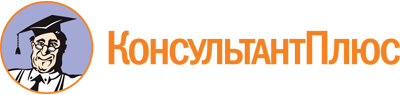 Закон Республики Карелия от 15.05.2008 N 1191-ЗРК
(ред. от 22.02.2024)
"Об административных правонарушениях"
(принят ЗС РК 17.04.2008)Документ предоставлен КонсультантПлюс

www.consultant.ru

Дата сохранения: 01.04.2024
 15 мая 2008 годаN 1191-ЗРКСписок изменяющих документов(в ред. Законов РК от 07.07.2008 N 1220-ЗРК,от 11.12.2008 N 1246-ЗРК, от 04.05.2009 N 1283-ЗРК,от 13.11.2009 N 1341-ЗРК, от 08.12.2009 N 1347-ЗРК,от 25.01.2010 N 1363-ЗРК, от 12.02.2010 N 1370-ЗРК,от 21.05.2010 N 1383-ЗРК, от 10.11.2010 N 1438-ЗРК,от 29.12.2010 N 1455-ЗРК, от 04.07.2011 N 1503-ЗРК,от 08.07.2011 N 1507-ЗРК, от 17.10.2011 N 1531-ЗРК,от 02.03.2012 N 1580-ЗРК, от 07.03.2012 N 1582-ЗРК,от 04.04.2012 N 1587-ЗРК, от 14.06.2012 N 1605-ЗРК,от 24.07.2012 N 1621-ЗРК, от 08.10.2012 N 1635-ЗРК,от 09.10.2012 N 1640-ЗРК, от 18.12.2012 N 1658-ЗРК,от 04.07.2013 N 1722-ЗРК, от 07.10.2013 N 1726-ЗРК,от 03.02.2014 N 1768-ЗРК, от 05.06.2014 N 1793-ЗРК,от 30.09.2014 N 1834-ЗРК, от 27.10.2014 N 1840-ЗРК,от 16.07.2015 N 1920-ЗРК, от 20.07.2015 N 1926-ЗРК,от 28.10.2015 N 1935-ЗРК, от 04.12.2015 N 1962-ЗРК,от 09.02.2016 N 1985-ЗРК, от 04.04.2016 N 2009-ЗРК,от 05.05.2016 N 2014-ЗРК, от 25.07.2016 N 2038-ЗРК,от 28.07.2016 N 2055-ЗРК, от 05.07.2017 N 2135-ЗРК,от 25.07.2017 N 2142-ЗРК, от 03.11.2017 N 2176-ЗРК,от 03.11.2017 N 2178-ЗРК, от 20.12.2017 N 2202-ЗРК,от 26.01.2018 N 2209-ЗРК, от 28.05.2018 N 2240-ЗРК,от 23.07.2018 N 2269-ЗРК, от 29.10.2018 N 2294-ЗРК,от 27.11.2018 N 2314-ЗРК, от 21.12.2018 N 2332-ЗРК,от 31.01.2019 N 2344-ЗРК, от 01.07.2019 N 2390-ЗРК,от 19.12.2019 N 2428-ЗРК, от 19.12.2019 N 2430-ЗРК,от 19.12.2019 N 2437-ЗРК, от 19.12.2019 N 2438-ЗРК,от 03.07.2020 N 2491-ЗРК, от 01.02.2021 N 2541-ЗРК,от 26.04.2021 N 2558-ЗРК, от 18.11.2022 N 2767-ЗРК,от 30.06.2023 N 2859-ЗРК, от 30.06.2023 N 2861-ЗРК,от 22.02.2024 N 2940-ЗРК,с изм., внесенными Постановлениями КонституционногоСуда Республики Карелия от 08.07.2015, от 01.11.2018,от 22.02.2019,Решением Верховного суда Республики Карелияот 12.04.2019 N 3а-47/2019)